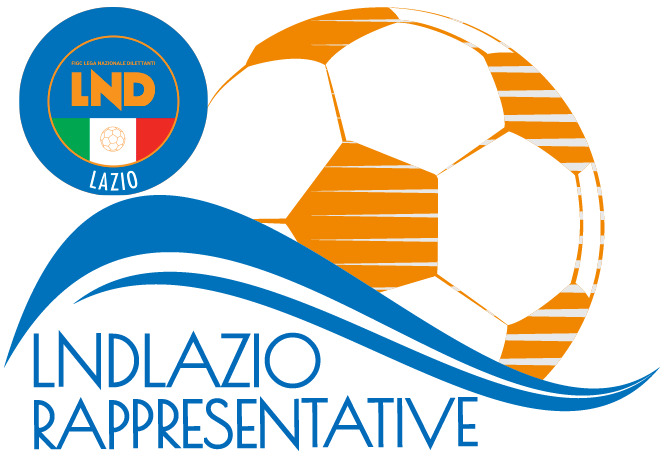 Gli  atleti sopra elencati dovranno presentarsi muniti del materiale occorrente, compresa tuta sociale, e copia del certificato d’idoneita’ all’attivita’ agonistica, rilasciato secondo le normative vigenti, e fotocopia di un documento valido.Si ringraziano le Societa’ di appartenenza per la loro collaborazione, ed in particolare la Società ATLETICO 2000 per l’ospitalità offerta nell’occasione.Si ribadisce che, in base all’art. 76 comma 2 delle N.O.I.F., i calciatori che senza legittimo e comprovato impedimento, non rispondano alle convocazioni delle Rappresentative dei Comitati sono passibili di squalifiche da scontarsi in gare ufficiali della loro Società. In tali casi, i calciatori e le società, verranno deferite ai competenti organi disciplinari.     IL SEGRETARIO  						          IL  PRESIDENTE                   Claudio GALIETI					                       Melchiorre ZARELLIRAPPRESENTATIVA UNDER 16 
CONVOCAZIONE N. 4
stagione sportiva 2023-2024Nell'ambito dall'attività necessaria per la formazione della Rappresentativa Under 16 del Comitato Regionale Lazio, che dovrà partecipare al “TROFEO BENEDETTO PIRAS”, sono stati convocati il giorno 24 MAGGIO 2024 alle ore 13.45 presso il campo “CATENA MASSIMILIANO” ROMA VIA DI CENTOCELLE 100 i sottoelencati atleti:SOCIETA’CALCIATORESTAFFFONDI CALCIO MARCO SERAPIGLIAResponsabileGAETARICCARDO UTTARODARIO SCALCHIGRIFONE CALCIOLEONARDO GIOVAGNOLI – VALERIO D’ALESSANDRODirigente AccompagnatoreLODIGIANI CALCIO 1972NICOLO’ LUNARIFERNANDO ARCESENUOVA TOR TRE TESTEVALERIO CASTELLI-SIMONE CASCIOLI-DIEGO TRAUNINIGIOVANNI SGANGAOSTIA MARE LIDO CALCIONICOLO’ FELICI – LUDOVICO CARPITAPETRIANASAMUEL FONTANASelezionatorePOMEZIAACHILLE FORTIVINCENZO IANNONERED TIGERSDIEGO DI SALVATORECollaboratore tecnicoROMULEAMATTEO CASSANIELVIO CECCHINITRASTEVERELORENZO TERRINONIMedicoURBETEVEREANDREA LO BIANCO – LORENZO MANCINIMARCO MANCINELLIVIGOR PERCONTIFRANCESCO PETRUCCIFisioterapistaMATTEO BATELLAAddetto al materialeWALTER VECCHIOPubblicato  in  Roma il  16 MAGGIO  2024